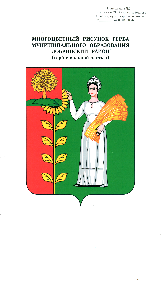 КОНТРОЛЬНО-СЧЁТНАЯ КОМИССИЯДОБРИНСКОГО МУНИЦИПАЛЬНОГО РАЙОНАЛИПЕЦКОЙ ОБЛАСТИ РОССИЙСКОЙ ФЕДЕРАЦИИАналитическая справкаоб исполнении районного и консолидированного бюджетов Добринского муниципального района за 9 месяцев 2021 года.п.ДобринкаАналитическая справка Контрольно-счётной комиссии Добринского муниципального района на отчет об исполнении бюджета Добринского муниципального района подготовлена на основании данных управления финансов администрации Добринского муниципального района и администраций сельских поселений сельсоветов.Общие итоги исполнения районного бюджета                                за 9 месяцев 2021 года.По данным управления финансов администрации Добринского муниципального района, доходы районного бюджета составили 775136,6 тыс. рублей или 84,9% к утвержденным годовым назначениям в сумме 912648,9 тыс. рублей, расходы – 642581,0 тыс. рублей или 64,3% к утвержденным годовым назначениям в сумме 998918,4 тыс. рублей, профицит – 132555,6 тыс. рублей.По сравнению с аналогичным периодом 2020 года доходы районного бюджета увеличились на 150209,0 тыс. рублей или 24,0%, расходы увеличились на 105222,9 тыс. рублей или 19,6%. Исполнение доходной части и расходной части районного бюджета отражено в Приложении №1 к настоящей Аналитической справке.Доходы районного бюджета.По итогам 9 месяцев 2021 года в районный бюджет поступило доходов, с учетом безвозмездных перечислений из других бюджетов, в сумме 775136,6 тыс. рублей.Структура доходов районного бюджета за 9 месяцев 2021 года в сравнении с аналогичным периодом 2020 года представлена в таблице:Доходы районного бюджета по сравнению с соответствующим периодом прошлого года. (тыс. рублей)Доходы районного бюджета за 9 месяцев 2021 года на 52,2% сформированы за счет безвозмездных поступлений, объем которых, по сравнению с соответствующим периодом 2020 года увеличился в абсолютной величине на 77363,8 тыс. рублей. Доля налоговых доходов составляет 31,8%, неналоговых доходов – 16,0%. Изменение доходных источников за четырехлетний период представлено на гистограмме: (в % к общему объему доходов)Данные о поступлении налоговых доходов отражены в таблице. (тыс. рублей)Приведенные в таблице данные показывают, что за 9 месяцев 2021 года по сравнению с аналогичным периодом 2020 года поступление налоговых доходов увеличилось на 37,7%. Рост налоговых доходов наблюдается по налогу на доходы физических лиц на 47,3% и налогам на совокупный доход на 83,6% (единый налог на вмененный доход снизился на 66,6% в связи с отменой налога, единый сельскохозяйственный налог увеличился на 134,2%, налог, взимаемый с применением патентной системы налогообложения, увеличился на 6299,3%).В структуре налоговых доходов наибольший удельный вес занимает налог на доходы физических лиц – 80,9%. На втором месте по значимости занимают акцизы по подакцизным товарам с удельным весом 12,2%.Фактическое поступление неналоговых доходов за отчетный период текущего года в сравнении с аналогичным периодом 2020 года представлено в таблице:                                                                                                   (тыс. рублей)По сравнению с аналогичным периодом 2020 года неналоговые доходы в целом увеличились на 5313,2 тыс. рублей или 4,5%.Рост наблюдается по следующим видам доходов:платежи при пользовании природными ресурсами (плата за негативное воздействие на окружающую среду) рост на 122,0%, доходы от оказания платных услуг и компенсации затрат государства, рост на 1193,4%,доходы от продажи материальных и нематериальных активов рост на 105,3%, а именно, доходы от реализации имущества, находящегося в муниципальной собственности и доходы от продажи земельных участков,штрафы, санкции, возмещение ущерба рост на 50,4%, в основном за счет роста административных штрафов, установленных КоАП РФ.В структуре неналоговых доходов наибольший удельный вес занимают доходы от использования имущества, находящегося в государственной и муниципальной собственности – 93,8%.Фактические безвозмездные поступления за отчетный период текущего года в сравнении с 9 месяцами 2020 года представлены в таблице:(тыс. рублей) По сравнению с 9 месяцами 2020 года объем безвозмездных поступлений увеличился на 77363,8 тыс. рублей и составил 404433,9 тыс. рублей.Наибольший удельный вес в общем объеме безвозмездных поступлений составляют субвенции бюджетам бюджетной системы РФ – 282725,6 тыс. рублей или 69,9%. Основная часть субвенций представлена субвенцией местным бюджетам на выполнение передаваемых полномочий субъектов РФ – 267232,5 тыс. рублей.Также значимым источником поступлений являются межбюджетные субсидии с удельным весом 16,8%, которые представлены в основном субсидиями на осуществление дорожной деятельности в отношении автомобильных дорог общего пользования, а также капитального ремонта и ремонта дворовых территорий – 35301,9 тыс. рублей.Межбюджетные трансферты представлены четырьмя источниками:- межбюджетные трансферты, передаваемые бюджетам муниципальных районов из бюджетов поселений на осуществление части полномочий по решению вопросов местного значения в соответствии с заключенными соглашениями – 31735,4 тыс. рублей,- межбюджетные трансферты бюджетам муниципальных районов на ежемесячное денежное вознаграждение за классное руководство педагогическим работникам – 9374,8 тыс. рублей,- межбюджетные трансферты, передаваемые бюджетам муниципальных районов на создание модельных муниципальных библиотек – 5000,0 тыс. рублей,- прочие межбюджетные трансферты, передаваемые бюджетам муниципальных районов – 3750,2 тыс. рублей.Расходы районного бюджета.За 9 месяцев 2021 года расходы районного бюджета исполнены в сумме 643581,0 тыс. рублей или на 64,3% к утвержденным годовым назначениям 998918,4 тыс. рублей. По сравнению с аналогичным периодом 2020 года расходы увеличились на 105222,9 тыс. рублей или на 19,6%. Изменение расходной части районного бюджета на 2021 год в разрезе разделов классификации расходов бюджета приведены в таблице.(тыс. рублей)Районный бюджет за отчетный период 2021 года сохранил социальную направленность. Расходы районного бюджета на социальную сферу составили 475426,7 тыс. рублей или 73,9% от всех расходов. По сравнению с аналогичным периодом 2020 года расходы на социальную сферу увеличились на 62995,0 тыс. рублей или 15,3%.Расходы районного бюджета по отраслям распределились следующим образом:В сравнении с прошедшими периодами расходы районного бюджета по отраслям выглядят следующим образом:Исполнение районного бюджета по разделам классификации расходов отражено в Приложении №1 к настоящей Аналитической справке.Расходы районного бюджета за 9 месяцев 2021 год по ведомственной структуре расходов приведены в таблице:Муниципальные программы.Решением Совета депутатов Добринского муниципального района от 25.12.2020г. №25-рс «О районном бюджете на 2021 год и на плановый период 2022 и 2023 годов» (с внесенными изменениями от 09.02.2021г. №50-рс, от 30.03.2021г. №63-рс, от 25.05.2021г. №73-рс, от 10.08.2021г. №78-рс) предусмотрены расходы на реализацию 8 муниципальных программ в объеме 980080,9 тыс. рублей. Финансирование муниципальных программ за отчетный период составило 631342,9 тыс. рублей или 64,4% от утвержденного годового плана.Исполнение муниципальных программ Добринского района за счет средств бюджетов (тыс. рублей)По муниципальной программе «Создание условий для развития экономики Добринского муниципального района на 2019-2024 годы» финансирование за 9 месяцев 2021 года составило 2871,5 тыс. рублей, в том числе за счет средств районного бюджета – 375,0 тыс. рублей или 13,1%. Финансирование осуществлялось по подпрограмме «Развитие малого и среднего предпринимательства в Добринском муниципальном районе» в сумме 29,9 тыс. рублей и направлено на информационную поддержку субъектов малого бизнеса, по подпрограмме «Развитие потребительского рынка Добринского муниципального района» в сумме 788,5 тыс. рублей и было направлено на предоставление субсидий на создание условий для обеспечения услугами торговли и бытового обслуживания поселений, а также по подпрограмме «Развитие кооперации в Добринском муниципальном районе» в сумме 2053,1 тыс. рублей и направлено на поддержку осуществления деятельности сельскохозяйственных кредитных потребительских кооперативов.По муниципальной программе «Развитие социальной сферы Добринского муниципального района на 2019-2024 годы» финансирование за 9 месяцев 2021 года составило 117646,6 тыс. рублей, в том числе за счет средств районного бюджета – 51456,9 тыс. рублей или 43,7%. Финансирование осуществляется по четырем подпрограммам:«Духовно-нравственное и физическое развитие жителей Добринского муниципального района» - 1997,6 тыс. рублей (организация и проведение мероприятий, направленных на приобщение населения района к регулярным занятиям физической культурой, на профилактику наркомании, алкоголизма, табакокурения среди населения, на развитие молодежного детского движения, развитие физкультуры и массового спорта);«Развитие и сохранение культуры Добринского муниципального района» - 79306,4 тыс. рублей (проведение межрегиональных и районных фестивалей и мероприятий, обеспечение деятельности культурно-досуговых учреждений, обеспечение деятельности муниципальных библиотек, обеспечение и организация учебного процесса, содержание учреждений дополнительного образования, реализация муниципальной политики, обеспечение финансово-хозяйственной деятельности, содержание и обеспечение деятельности музеев). В рамках подпрограммы осуществляется финансирование регионального проекта «Культурная среда» в сумме 10323,2 тыс. рублей (создание модельных муниципальных библиотек, оснащение музыкальными инструментами и оборудованием) и регионального проекта «Творческие люди» в сумме 42,1 тыс. рублей (организация досуга и обеспечение услугами организаций культуры);«Социальная поддержка граждан и реализация семейно-демографической политики Добринского муниципального района» - 36342,6 тыс. рублей (социальная поддержка граждан, информирование населения о социально-экономическом и культурном развитии, проведение мероприятий, направленных на повышение престижа благополучных семей, проведение мероприятий);«Укрепление общественного здоровья населения Добринского муниципального района – финансирование подпрограммы не производилось за 9 месяцев 2021 года.По муниципальной программе «Обеспечение населения Добринского муниципального района качественной инфраструктурой и услугами ЖКХ на 2019-2024 годы» финансирование составило 119446,1 тыс. рублей, в том числе за счет средств районного бюджета – 65081,7 тыс. рублей или 54,5%. Финансирование осуществляется по четырем подпрограммам:«Строительство, реконструкция, капитальный ремонт муниципального имущества и жилого фонда Добринского муниципального района» - 36092,7 тыс. рублей (ремонт административных зданий и пристроек к ним, предоставление МБТ сельским поселениям на осуществление переданных полномочий по уплате взносов на капитальный ремонт муниципального жилищного фонда, капитальный ремонт муниципальных учреждений, приобретение муниципального жилья);«Развитие автомобильных дорог местного значения Добринского муниципального района и организация транспортного обслуживания населения» - 70374,4 тыс. рублей (содержание автомобильных дорог, капитальный ремонт автомобильных дорог, организация транспортного обслуживания населения, предоставление МБТ сельским поселениям на погашение кредиторской задолженности прошлых лет);«Энергосбережение и повышение энергетической эффективности Добринского муниципального района» - 2142,4 тыс. рублей (содержание, теплоснабжение и энергоснабжение котельных муниципальных зданий, модернизация и реконструкция систем теплоснабжения с применением энергосберегающих оборудования и технологий);«Обращение с отходами на территории Добринского муниципального района» - 10836,6 тыс. рублей (приобретение коммунальной техники).По муниципальной программе «Создание условий для обеспечения общественной безопасности населения и территории Добринского муниципального района на 2019-2024 годы» финансирование за счет средств районного бюджета составило 5648,0 тыс. рублей или 65,7% от общего финансирования программы. Финансирование осуществляется по двум подпрограммам:«Осуществление мероприятий мобилизационной подготовки, гражданской обороны и защиты населения и территории Добринского муниципального района от чрезвычайных ситуаций природного и техногенного характера» - 4880,0 тыс. рублей (содержание и развитие МКУ ЕДДС);«Построение и развитие аппаратно-программного комплекса «Безопасный город» - 768,0 тыс. рублей (система видеонаблюдения в общественных местах).По муниципальной программе «Развитие системы эффективного муниципального управления Добринского муниципального района на 2019-2024 годы» финансирование составило 53026,5 тыс. рублей или 70,5% от общего финансирования программы. Финансирование осуществляется по пяти подпрограммам:«Развитие кадрового потенциала муниципальной службы, информационное обеспечение и совершенствование деятельности органов местного самоуправления Добринского муниципального района» - 39320,5 тыс. рублей (расходы по повышению квалификации муниципальных служащих, приобретение услуг с использованием информационно-правовых систем, обеспечение деятельности органов местного самоуправления);«Совершенствование системы управления муниципальным имуществом и земельными участками Добринского муниципального района» - 206,0 тыс. рублей (оформление технической документации, кадастровых паспортов, межевания земель, регистрация права собственности на имущество казны);«Долгосрочное бюджетное планирование, совершенствование организации бюджетного процесса» - 13500,0 тыс. рублей (расходы на оплату труда и обеспечение функций органов местного самоуправления, в том числе по переданным полномочиям);«Управление муниципальным долгом Добринского муниципального района» - расходы не осуществлялись;«Поддержка социально ориентированных некоммерческих организаций и развитие гражданского общества Добринского муниципального района» - финансирование не осуществлялось.По муниципальной программе «Развитие образования Добринского муниципального района на 2019-2024 годы» финансирование составило 330043,0 тыс. рублей или 68,7% от общего финансирования программы. Финансирование осуществляется по пяти подпрограммам:«Развитие системы дошкольного образования» - 35052,3 тыс. рублей (обеспечение деятельности дошкольных учреждений, повышение квалификации педагогических работников);«Развитие системы общего образования» - 253489,2 тыс. рублей (создание условий для получения основного общего образования, приобретение автотранспорта для подвоза детей, выплаты за классное руководство);«Развитие системы дополнительного образования, организация отдыха и оздоровления детей в каникулярное время» - 25588,8 тыс. рублей (повышение эффективности обеспечение общедоступного и бесплатного дополнительного образования, обеспечение персонифицированного финансирования дополнительного образования детей, повышение квалификации педагогических работников);«Поддержка одаренных детей и их наставников» - 697,4 тыс. рублей (создание условий, гарантирующих реализацию творческого потенциала детей района, предоставление мер социальной поддержки гражданам, осуществляющих образовательную деятельность по программам высшего профессионального образования по направлению подготовки «Образование и педагогика»);«Финансовое обеспечение и контроль» - 15215,2 тыс. рублей (обеспечение деятельности финансово-экономической службы).По муниципальной программе «Профилактика терроризма на территории Добринского муниципального района» финансирование составило 2661,2 тыс. рублей или 23,0% от общего финансирования программы. Финансирование осуществляется по двум подпрограммам:«Комплексные мероприятия по профилактике терроризма среди населения» - финансирование не осуществлялось;«Обеспечение антитеррористической защищенности объектов, находящихся в муниципальной собственности ли в ведении органов местного самоуправления» - 2661,2 тыс. рублей (выполнение требований к антитеррористической защищенности образовательных организаций, учреждение дошкольного и дополнительного образования).По муниципальной программе «Профилактика экстремизма на территории Добринского муниципального района» финансирование не осуществлялось.Муниципальный долг Добринского района.Долговые обязательства муниципального района состоят из бюджетных кредитов, полученных из областного бюджета.Статьей 9 районного бюджета утверждена Программа муниципальных внутренних заимствований Добринского муниципального района на 2021 год и на плановый период 2022 и 2023 годов, согласно которой запланировано привлечение и погашение бюджетных кредитов в сумме 10000,0 тыс. рублей.Верхний предел муниципального долга по состоянию на 01.01.2022 года утвержден в размере 0,0 тыс. рублей, в том числе по муниципальным гарантиям в сумме 0,0 тыс. рублей. По состоянию на 01.10.2021 года муниципальный долг района отсутствует.Резервный фонд.Решением сессии Совета депутатов от 25.12.2020 года №25-рс предусмотрено создание резервного фонда администрации муниципального района в сумме 1700,0 тыс. рублей. Размер резервного фонда составил 0,2% от общего объема утвержденных расходов, что соответствует п.3 ст.81 Бюджетного кодекса РФ (не более 3%).Решением сессии Совета депутатов от 09.02.2021 года №50-рс резервный фонд администрации муниципального района увеличен и составил 6700,0 тыс. рублей, что составило 0,7% от общего объема утвержденных расходов.Решением сессии Совета депутатов от 10.08.2021 года №78-рс резервный фонд администрации муниципального района увеличен и составил 10000,0 тыс. рублей, что составило 1,0% от общего объема утвержденных расходов.Средства резервного фонда за 9 месяцев 2021 года направлялись на финансирование следующих расходов:В процессе исполнения бюджета в 2021 году, в соответствии с п.3 статьи 81 Бюджетного кодекса РФ, соблюдены все требования к предельным величинам резервного фонда.Дефицит районного бюджета. По состоянию на 01.10.2021 год профицит районного бюджета составил 132555,6 тыс. рублей при планируемом дефиците 86269,5 тыс. рублей. Источниками финансирования дефицита бюджета в 2021 году, при планировании, являются получение и погашение муниципальным районом бюджетного кредита, разница между предоставленными и возвращенными бюджетными кредитами сельских поселений, а также изменение остатков средств на счетах по учету средств бюджетов, что не противоречит Бюджетному законодательству.Информация по источникам финансирования дефицита районного бюджета представлена в таблице: (тыс. рублей)Остаток средств на счёте районного бюджета по состоянию на 01.01.2021 года составил 114687,8 тыс. рублей, а по состоянию на 01.10.2021 года – 246841,0 тыс. рублей, в том числе областные средства в сумме 33172,8 тыс. рублей. По сравнению с началом года остатки увеличились на 132153,2 тыс. рублей или на 115,2%. Основные показатели исполнения консолидированного бюджета Добринского муниципального района за 9 месяцев 2021 года.По состоянию на 1 октября 2021 года в консолидированный бюджет с учетом безвозмездных поступлений из бюджетов других уровней поступило доходов в сумме 891229,5 тыс. рублей, что составляет 118,2% от утвержденного годового плана (1053462,6 тыс. рублей).Расходная часть бюджета исполнена в сумме 737844,6 тыс. рублей или 64,5% от утвержденного годового плана (1142983,8 тыс. рублей).Профицит бюджета составил 153384,9 тыс. рублей.Исполнение доходной и расходной частей консолидированного бюджета Добринского муниципального района за 9 месяцев 2021 года отражено в Приложении №2 к настоящей Аналитической справке.Доходы консолидированного бюджета.По итогам отчетного периода 2021 года в консолидированный бюджет района поступило доходов, с учетом безвозмездных поступлений, в сумме 891229,5 тыс. рублей. По сравнению с соответствующим периодом прошлого года поступления в доходную часть увеличились на 154672,0 тыс. рублей или на 21,0%. Налоговые и неналоговые доходы консолидированного бюджета составили 447764,4 тыс. рублей и занимают в общем объеме поступлений 50,2%. По сравнению с соответствующим периодом прошлого года поступления увеличились на 26,6% или на сумму 94127,9 тыс. рублей.В структуре собственных доходов консолидированного бюджета наибольший удельный вес занимают налог на доходы физических лиц (НДФЛ), его доля в поступлениях составила 48,6% и арендная плата за землю до разграничения государственной собственности – 25,6%. План года по НДФЛ исполнен на 108,3% и поступил в сумме 217789,3 тыс. рублей. К уровню прошлого года поступления увеличились на 69383,5 тыс. рублей или на 46,7%. Основные плательщики по НДФЛ ООО «Восход», ОАО «Добринский сахарный завод», ООО Добрыня, ООО «Отрада Фармз».  План года по акцизам на ГСМ на 01.10.2021 года исполнен на 74,1% и поступил в сумме 29990,9 тыс. рублей, к уровню прошлого года поступления снизились на 1086,7 тыс. рублей или на 3,5%.Исполнение по налогам на совокупный доход составило к плану года 137,7% или 53393,2 тыс. рублей. К аналогичному уровню прошлого года увеличены поступления на сумму 23999,4 тыс. рублей или 81,6% в том числе за счет расширения перечня видов предпринимательской деятельности, в отношении которых применяется патентная система. По имущественным налогам низкий процент исполнения плана года - по налогу на имущество физических лиц 43,9% (поступило 791,6 тыс. рублей), по земельному налогу 49,2% (поступило 13898,6 тыс. рублей), обусловлен установленным сроком уплаты местных налогов 1 декабря 2021 года, согласно Налогового кодекса РФ.Неналоговые доходы к плану года исполнены на 122,9%, поступление составило 128941,9 тыс. руб. По сравнению с соответствующим периодом 2020 года поступление неналоговых доходов выросло на 5797,8 тыс. рублей или на 4,7%. В структуре неналоговых доходов наибольший удельный вес занимают доходы от использования имущества, находящегося в государственной и муниципальной собственности – 93,1%, которые поступили в сумме 120054,4 тыс. рублей с незначительным ростом к прошлому отчетному периоду в сумме 381,3 тыс. рублей или на 0,3%. Основным источником пополнения данного вида дохода являются доходы, получаемые в виде арендной платы за земельные участки, государственная собственность на которые не разграничена, а также средства от продажи права на заключение договоров аренды указанных земельных участков. Поступление составило 114493,6 тыс. рублей. Задолженность по арендной плате за землю на 01.10.2021г. в бюджет района отсутствует.Бюджеты сельских поселений по доходам исполнены в сумме 164476,9 тыс. рублей или на 79,4%.При годовом плане налоговых и неналоговых доходов сельских поселений Добринского муниципального района 83727,0 тыс. рублей, за 9 месяцев 2021 года фактически поступило в бюджеты поселений 77063,8 тыс. рублей или 92,0%, безвозмездных поступлений – 87413,1 тыс. рублей (при плане 123333,2 тыс. рублей) или 70,9%.Изменение доходных источников по бюджетам сельских поселений представлено на гистограмме:Наиболее высокие проценты выполнения к годовому плану по поступлению налоговых и неналоговых доходов, более 80%, отмечаются в сельских поселениях:Нижнематренский сельсовет – 82,0%Добринский сельсовет – 86,2%Мазейский сельсовет – 89,8%Богородицкий сельсовет – 93,2%Каверинский сельсовет – 104,6%Верхнематренский сельсовет – 129,4%Новочеркутинский сельсовет – 238,0%.Наиболее низкий процент выполнения плана, менее 60%, наблюдается в следующих сельских поселениях:Петровский сельсовет – 54,0%Демшинский сельсовет – 56,8%Среднематренский сельсовет – 57,3%Дубовской сельсовет – 57,5%.Исполнение плана поступлений собственных доходов представлен на гистограмме:Расходы консолидированного бюджета Добринского муниципального района.За отчетный период 2021 года расходы консолидированного бюджета исполнены в сумме 737844,6 тыс. рублей или на 64,5% от годового плана.Сведения об исполнении плановых назначений по расходам бюджета муниципального района по разделам функциональной классификации за 9 месяцев 2021 года приведены в таблице: (тыс.руб.)За 9 месяцев 2021 года наиболее низкий процент исполнения расходной части консолидированного бюджета отмечается по разделам:«Образование» - 61,5%,«Физическая культура и спорт» - 63,2%.Наиболее высокий процент исполнения отмечается по разделам:«Национальная оборона» - 74,0%,«Национальная экономика» - 71,2%.Динамика расходов консолидированного бюджета за последние пять лет выглядит следующим образом:Объем расходов консолидированного бюджета в 2021 году больше уровня аналогичного периода прошлого года и составил 114,2% к прошлому году.По сравнению с предыдущим годом расходы увеличились на 91656,0 тыс. рублей.Анализ исполнения расходной части сельскими поселениями Добринского муниципального района показал, что за 9 месяцев текущего года сельскими поселениями в целом расходы исполнены на 143647,7 тыс. рублей или на 68,3% от годового плана (210311,9 тыс. рублей).Анализ расходов сельских поселений Добринского муниципального района показал, что наиболее высокие проценты выполнения к годовому плану расходной части, более 75%, за 9 месяцев текущего года, отмечаются в сельских поселениях:Мазейский сельсовет – 81,8%,Пушкинский сельсовет – 78,8%,Верхнематренский сельсовет – 77,2%.Наиболее низкий процент выполнения плана наблюдается в следующих сельских поселениях:Среднематренский сельсовет – 42,4%,Хворостянский сельсовет – 53,6%,Каверинский сельсовет – 63,9%.Исполнение плана по расходам бюджета представлено на гистограмме:В ходе проведения экспертизы, Контрольно-счетной комиссией проведен анализ бюджетов сельских поселений по двум показателям:- показатель финансовой независимости бюджетов поселений, который показывает долю собственных доходов бюджета в общей сумме поступлений в бюджет. Данный показатель характеризует долю доходов, объем которых зависит от усилий органов власти сельского поселения по увеличению поступлений от налогов и муниципальной собственности. По четырем сельским поселениям этот показатель находится на низком уровне: Петровское сельское поселение – 13,0%, Среднематренское сельское поселение – 17,3%, Дуровское сельское поселение – 20,1%, Хворостянское сельское поселение – 21,4%,- коэффициент собственной сбалансированности бюджета, который характеризует степень покрытия собственными доходами общую сумму расходов бюджета на организацию и реализацию муниципального управления. Низкие значения данного коэффициента, менее 1,0, у одиннадцати сельских поселений. Самый низкий коэффициент в четырех сельских поселениях: Петровское – 0,3, Среднематренское – 0,4, Дуровское – 0,4, Мазейское – 0,5.Долговые обязательства сельских поселений состоят из бюджетных кредитов, полученных из областного бюджета, районного бюджета и кредитов кредитных организаций.Объем муниципального долга сельских поселений Добринского района по состоянию на 01.10.2021 год составил 4931,8 тыс. рублей. За отчетный период произошло увеличение долговых обязательств на 142,5 тыс. рублей. Изменение объема и структуры муниципального долга представлены в таблице.                                                                                                        (тыс. рублей)В целом долговая нагрузка на бюджеты сельских поселений за отчетный период увеличилась на 3,0%. Текущая задолженность по долговым обязательствам, по состоянию на 1 октября 2021 года, составляет 4931,8 тыс. рублей, в том числе:Добринский сельсовет – 3525,9 тыс. рублей,Каверинский сельсовет – 47,9 тыс. рублей, Петровский сельсовет – 500,0 тыс. рублей, Пушкинский сельсовет – 400,0 тыс. рублей,Тихвинский сельсовет – 283,0 тыс. рублей, Нижнематренский сельсовет – 175,0 тыс. рублей.В процессе исполнения бюджета за 9 месяцев 2021 года всеми сельскими поселениями соблюдены требования к предельным величинам муниципального долга в соответствии со статьей 107 Бюджетного кодекса РФ.Приложение:Исполнение районного бюджета на 01.10.2021 года.Исполнение консолидированного бюджета Добринского муниципального района на 01.10.2021 года.Председатель Контрольно-счётнойкомиссии Добринского муниципальногорайона Липецкой области                                                                           Н.В.Гаршина     Приложение №1Исполнение районного бюджета на 01.10.2021 года.(тыс. рублей)Приложение №2Исполнение консолидированного бюджета Добринского муниципального района на 01.10.2021 года.(тыс. рублей)2020 год2020 год2020 год2021 год2021 год2021 годОтклонение факта 2021г. к 2020г.годовой планфакт 9 месяцев%годовой планфакт 9 месяцев%Отклонение факта 2021г. к 2020г.1.Налоговые доходы229360,2178917,078,0236107,6246449,0104,4+67532,02.Неналоговые доходы118470,8118940,5100,4100600,0124253,7123,5+5313,23.Безвозмездные поступления468306,9327070,169,8575941,3404433,970,2+77363,8Всего:816137,9624927,676,6912648,9775136,684,9+150209,0Налоговые доходы9 месяцев 2020 года9 месяцев 2021 годаОтклонение Темп роста %Налог на доходы физических лиц135439,1199447,864008,7147,3Акцизы по подакцизным товарам31077,629991,0-1086,696,5Налоги на совокупный доход7653,014052,26399,2183,6Прочие налоги, пошлины и сборы 4747,32958,0-1789,362,3в т.ч. госпошлина4747,32958,0-1789,362,3Итого178917,0246449,067532,0137,7Неналоговые доходы9 месяцев 2020 года9 месяцев 2021 годаОтклонение Темп роста %Доходы от использования имущества, находящегося в гос. и муниципальной собственности116047,1116565,3518,2100,4в т.ч. проценты, полученные от предоставления бюджетных кредитов 2,52,1-0,484,0Платежи при пользовании природными ресурсами522,11159,0636,9222,0Доходы от оказания платных услуг и компенсаций затрат государства187,52425,22237,71293,4Доходы от продажи материальных и нематериальных активов1493,73066,91573,2205,3Штрафы, санкции, возмещение ущерба689,61037,3347,7150,4Прочие неналоговые доходы0,50,0-0,50,0Итого118940,5124253,75313,2104,5Безвозмездные поступления9 месяцев 2020 года9 месяцев 2021 годаОтклонение Темп роста %Безвозмездные поступления от других бюджетов бюджетной системы РФ, в т.ч340906,1405009,264103,1118,8- дотации9379,24529,2-4850,048,3- субсидии27432,667894,040461,4247,5- субвенции277585,9282725,65139,7101,8- иные межбюджетные трансферты26508,449860,423352,0188,1Прочие безвозмездные поступления543,7490,3-53,490,2Доходы от возврата остатков субсидий и субвенций прошлых лет0,00,00,00,0Возврат остатков субсидий и субвенций прошлых лет-14379,7-1065,613314,17,4Итого327070,1404433,977363,8123,6Раздел Наименование 9 месяцев 2020 года9 месяцев 2021 годаОтклонение Темп роста %01Общегосударственные вопросы66172,763882,3-2290,496,503Национальная безопасность и правоохранительная деятельность8982,86850,4-2132,476,304Национальная экономика43643,176429,232786,1175,105Жилищно-коммунальное хозяйство6127,819992,413864,6326,307Образование322717,8369117,046399,2114,408Культура, кинематография55747,869958,314210,5125,510Социальная политика29953,932299,32345,4107,811Физическая культура и спорт847,9882,034,1104,012Средства массовой информации3164,33170,15,8100,213Обслуживание государственного и муниципального долга0,00,00,00,0Всего 537358,1642581,0105222,9119,6НаименованиеГодовой объем расходов на 2021 годКассовые расходы за 9 месяцев 2021 годПроцент исполненияУд. вес в общем объеме расходов, %Совет депутатов Добринского муниципального района1539,91050,868,20,2Администрация Добринского муниципального района224680,7161515,571,925,1Управление финансов администрации района31263,416962,454,32,6КСК Добринского муниципального района1184,41059,989,50,2Отдел культуры, спорта, молодежной и социальной политики администрации района120846,384300,069,813,1Отдел образования администрации района619403,7377692,461,058,8Итого998918,4642581,064,3100,0Наименование муниципальной программыГодовой планКассовый расход% исполнения плана«Создание условий для развития экономики Добринского муниципального района на 2019-2024 годы»5727,52871,550,1«Развитие социальной сферы Добринского муниципального района на 2019-2024 годы»168227,8117646,669,9«Обеспечение населения Добринского муниципального района качественной инфраструктурой и услугами ЖКХ на 2019-2024 годы»230625,8119446,151,8«Создание условий для обеспечения общественной безопасности населения и территории Добринского муниципального района на 2019-2024 годы»8593,15648,065,7«Развитие системы эффективного муниципального управления Добринского муниципального района на 2019-2024 годы»75192,653026,570,5«Развитие образования Добринского муниципального района на 2019-2024 годы»480128,6330043,068,7«Профилактика терроризма на территории Добринского муниципального района»11555,52661,223,0«Профилактика экстремизма на территории Добринского муниципального района»30,00,00,0Итого980080,9631342,964,4№ п/пНаправление использования средств резервного фондаРасходование средствРасходование средств№ п/пНаправление использования средств резервного фондасумма, тыс. рублейуд. вес в общем объеме расходов1.Проведение встреч, конкурсов, выставок, семинаров и других мероприятий156,72,92.Оказание разовой материальной помощи гражданам2055,138,53.Оказание финансовой помощи3130,258,6Итого5342,0100,0Наименование источникаРешение Совета депутатов №25-рс (в редакции от 09.02.21г. №50-рс, от 30.03.21г. №63-рс, от 28.05.21г. №73-рс, от 10.08.21г. №78-рс)Получение кредитов от других бюджетов бюджетной системы Российской Федерации бюджетами муниципальных районов в валюте Российской Федерации10000,0Погашение бюджетами муниципальных районов кредитов от других бюджетов бюджетной системы Российской Федерации в валюте Российской Федерации-10000,0Предоставление бюджетных кредитов другим бюджетам бюджетной системы Российской Федерации из бюджетов муниципальных районов в валюте Российской Федерации-6500,0Возврат бюджетных кредитов, предоставленных другим бюджетам бюджетной системы Российской Федерации из бюджетов муниципальных районов в валюте Российской Федерации6500,0Изменение остатков средств на счетах по учету средств бюджетов81441,2Итого 81441,2Разделы БКРАСХОДЫГодовые назначенияИсполнено на 01.10.2021г.% исполнения01Общегосударственные вопросы169947,3114288,567,202Национальная оборона2114,91565,274,003Национальная безопасность и правоохранительная деятельность10943,46977,463,804Национальная экономика104304,774285,771,205Жилищно-коммунальное хозяйство89028,158776,966,007Образование 599989,9369117,061,508Культура и кинематография106122,674048,069,810Социальная политика51526,232819,663,711Физическая культура и спорт4420,12794,763,212Средства массовой информации4576,83170,169,313Обслуживание государственного и муниципального долга9,81,515,3ВСЕГО РАСХОДОВ1142983,8737844,664,5Сельское поселениеПоказатель финансовой независимости, %Коэффициент собственной сбалансированностиКоэффициент собственной сбалансированностиКоэффициент собственной сбалансированностиСельское поселениеПоказатель финансовой независимости, %собственные доходы, тыс.руб.расходы на управление тыс.руб.коэффи-циентБерезнеговатский с/с63,54000,53515,51,1Богородицкий с/с67,012214,54502,92,7Верхнематренский с/с25,81774,62693,40,7Демшинский с/с28,31383,82298,10,6Добринский с/с63,624304,36845,73,5Дубовской с/с29,21818,52675,90,7Дуровский с/с20,1678,51694,20,4Каверинский с/с52,63378,82098,11,6Мазейский с/с29,21533,53154,40,5Нижнематренский с/с48,82407,12935,90,8Новочеркутинский с/с70,412227,13114,33,9Петровский с/с13,01160,03271,60,3Пушкинский с/с32,12717,82312,21,2Среднематренский с/с17,31157,52662,40,4Талицкий с/с31,33380,84318,40,8Тихвинский с/с32,21370,72036,80,7Хворостянский с/с21,41555,82789,20,6По состоянию на 01.01.2021По состоянию на 01.01.2021По состоянию на 01.10.2021По состоянию на 01.10.2021Отклонение (+,-)Сумма Доля %Сумма Доля %Отклонение (+,-)Областной бюджет2231,346,61971,440,0-259,9Районный бюджет2558,053,42960,460,0+402,4Кредитные организации0,00,00,00,00,0Итого 4789,31004931,8100,0+142,5 ДОХОДЫПлан 2021 годФактическое исполнение на 01.10.2021 Исполнение к годовым назначениям 2021г.Фактическое исполнение на 01.10.2020Темп роста факта 2021г.к факту 2020г.НАЛОГОВЫЕ ДОХОДЫ236107,6246449,0104,4178917,0137,7Налоги на прибыль184430,2199447,8108,1135439,1147,3Акцизы по подакцизным товарам40444,429991,074,131077,696,5Налоги на совокупный доход6135,014052,2229,07653,0183,6Прочие налоги, пошлины и сборы5098,02958,058,04747,362,3НЕНАЛОГОВЫЕ ДОХОДЫ100600,0124253,7123,5118940,5104,5Доходы от имущества, находящегося в государственной и муниципальной собственности98450,0116565,3118,4116047,1100,4Плата за негативное воздействие на окружающую среду1100,01159,0105,4522,1222,0Доходы от оказания платных услуг и компенсаций затрат государства0,02425,2-187,51293,4Доходы от продажи материальных и нематериальных активов50,03066,96133,81493,7205,3Штрафные санкции, возмещение ущерба1000,01037,3103,7689,6150,4Прочие неналоговые доходы0,00,00,00,50,0ИТОГО НАЛОГОВЫХ И НЕНАЛОГОВЫХ ДОХОДОВ:336707,6370702,7110,1297857,5124,5Безвозмездные поступления - всего575941,3404433,970,2327070,1123,6 ВСЕГО ДОХОДОВ:912648,9775136,684,9624927,6124,0Превышение расходов над доходами (дефицит)-86269,5132555,6-87569,5151,4   Р А С Х О Д ЫПлан2021 годФактическое исполнение на 01.10.2021% исполнения к годовым назначениям 2021г.Фактическое исполнение на 01.10.2020Темп роста факта 2021г.к факту 2020г.Общегосударственные вопросы101634,763882,362,866172,796,5Национальная безопасность и правоохранительная деятельность (ЗАГС и ЕДДС)10787,36850,463,58982,876,3Общеэкономические вопросы545,8185,133,9331,955,8Сельское хозяйство и рыболовство 532,1243,556,30,0-Государственная поддержка автотранспорта6000,04590,476,53113,6147,4Дорожное хозяйство (дорожные фонды)87452,965784,075,235112,7187,3Другие вопросы в области национальной экономики - всего9403,65626,259,85084,9110,6Жилищно-коммуналь ное хозяйство23852,819992,483,86127,8326,3Образование599989,9369117,061,5322717,8114,4Культура, кинематография101591,469958,368,955747,8125,5Средства массовой информации4576,83170,169,33164,3100,2Физическая культура и спорт1912,5882,046,1847,9104,0Социальная политика 50737,632299,363,729953,9107,8Обслуживание муниципального долга1,00,00,00,00,0ВСЕГО РАСХОДОВ:998918,4642581,064,3537358,1119,6 ДОХОДЫПлан 2021 годФактическое исполнение на 01.10.2021% исполнения к годовым назначениям 2021г.Фактическое исполнение на 01.10.2020Темп роста факта 2021г.к факту 2020г.НАЛОГОВЫЕ ДОХОДЫ315487,3318822,5101,1230492,4138,3Налоги на прибыль201155,2217789,3108,3148405,8146,7Акцизы по подакцизным товарам40444,429990,974,131077,696,5Налоги на совокупный доход38459,753393,2137,729393,8181,6Налоги на имущество30028,014690,248,916867,087,1Прочие налоги, пошлины и сборы5100,02958,958,04748,262,3НЕНАЛОГОВЫЕ ДОХОДЫ104947,3128941,9122,9123144,1104,7Доходы от имущества, находящегося в государственной и муниципальной собственности102371,3120054,4117,3119673,1100,3Плата за негативное воздействие на окружающую среду1100,01159,0105,4522,1222,0Доходы от оказания платных услуг и компенсаций затрат государства121,02865,42368,1601,9476,1Доходы от продажи материальных и нематериальных активов355,03591,91011,81497,4239,9Штрафные санкции, возмещение ущерба1000,01045,3105,4793,4131,7Прочие неналоговые доходы0,0225,9-56,2402,0ИТОГО НАЛОГОВЫХ И НЕНАЛОГОВЫХ ДОХОДОВ:420434,6447764,4106,5353636,5126,6Безвозмездные поступления -всего633028,0443465,170,0382921,0115,8ВСЕГО ДОХОДОВ:1053462,6891229,5118,2736557,5121,0Превышение расходов над доходами (дефицит)-89521,2153384,9-90368,9169,7Р А С Х О Д ЫПлан 2021 годФактическое исполнение на 01.10.2021% исполнения к годовым назначениям 2021г.Фактическое исполнение на 01.10.2020Темп роста факта 2021г.к факту 2020г.Общегосударственные вопросы169947,3114288,567,2110509,5103,4Национальная оборона2114,91565,274,01371,9114,1Национальная безопасность и правоохранительная деятельность (пожарная безопасность, ЗАГС, ЕДДС)10943,46977,463,89001,377,5Общеэкономические вопросы545,8185,133,9331,955,8Сельское хозяйство и рыболовство (мероприятия по отлову и содержанию безнадзорных животных)432,2243,556,30,0-Государственная поддержка автомобильного транспорта6000,04590,476,53113,6147,4Дорожное хозяйство (дорожные фонды)87452,963980,873,234810,0183,8Другие вопросы в области национальной экономики9873,85285,953,55720,092,4Жилищно-коммунальное хозяйство89028,158776,966,054549,8107,7Образование599989,9369117,061,5322717,8114,4Культура и кинематография106122,674048,069,867780,8109,2Средства массовой информации4576,83170,169,33164,3100,2Физическая культура и спорт4420,12794,763,22459,4113,6Социальная политика - всего51526,232819,663,730332,9108,2Обслуживание муниципального долга9,81,515,3325,40,5ВСЕГО РАСХОДОВ:1142983,8737844,664,5646188,6114,2